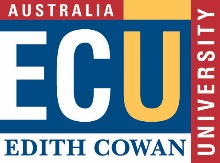 Chief Investigator: NameSchool / InstituteEdith Cowan University270 Joondalup DriveJOONDALUP WA 6027Phone:	6304 xxxxEmail:	xx@ecu.edu.auParticipant Consent FormProject title: xxApproval Number: xxPrincipal Investigator: (if a student project please include student and supervisor names)I, __________________________________ have read the Participant Information Letter or someone has read it to me in a language that I understand. By signing this consent form, I acknowledge that I:have been provided with a copy of the Participant Information Letter, explaining the research studyhave read and understood the information providedhave been given the opportunity to ask questions and have had questions answered to my satisfactioncan contact the research team if I have any additional questions understand that participation in the research project will involve:list all procedures that the participants are requested to participate in (as outlined in the Information Letter for Participants)understand that the information provided will be kept confidential, and that my identity will not be disclosed without consentunderstand that I am free to withdraw from further participation at any time, without explanation or penaltyfreely agree to participate in the projectDelete or include the following as requiredThe data and/or samples collected for the purposes of this research project may be used in further approved research projects provided my name and any other identifying information is removed.The data and/or samples collected for the purposes of this research project may not be used in further approved research projects without my consent.The data and/or samples collected may be used only for the purposes of this research project.I agree to have my conversations audiotaped	I agree to be photographed or videotapedNOTE:If children and/or young people are the potential participants in research, the Consent Form should be structured and worded so that it seeks consent from the parents and/or guardians for the participation of the child or young person in the research project.Approval to conduct this research has been provided by the Edith Cowan University’s Human Research Ethics Committee, approval number xxx, in accordance with its ethics review and approval procedures.  YesNoYesNoParticipant name:Signature:Date